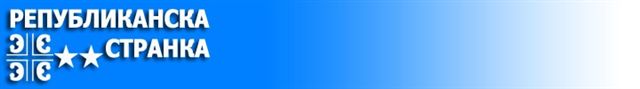 REPUBLIKANSKA STRANKA			          NEZNANJE  ILI  IZDAJA!Broj: 002/13-52Dana: 13.04.2013 god.JAGODINA			VLADA REPUBLIKE SRBIJE		-PODPEDSEDNIK ALEKSANDAR VUČIĆ-									BEOGRAD	Poštovani Gospodine 	Dostavljenim vam Zahtevom, od 18.03.2013 godine, vama uručen  19.03.2013 godine, TRAŽENO JE da  odmah  pokrentete predkrivične postupke za razrešenje  i  procesuiranje korumpiranih sudija, jer Pravosudje Srbije  predstavlja  „Koren“ korupcije; stvaranju mafije i kriminala uopšte, - ISTI   PROŠIRUJEMO  i  od  vas  zahtevamo  da, odmah,  preko  Speciojalnog  tužilaštva  podnesete  Zahtev za podizanje  optužnice  protiv  Pajtić  Bojana   i  drugih  potpisnika  i  pristalica  najavljene  deklaracije,  koji  su  se  već  deklarisali  kao  „Izvršioci“  preko  javnih glasila – televizije,  novina  ili  na  skupovima  -  i  protiv predsednika  i  članova  GO  Demokratske  stranke  u  Beogradu,  koji  zajedno  čine  organizovanu  grupu,  koji  su,  svaki  posebno,  izvršili  i  dalje  vrše   „KRIVIČNA  DELA  PROTIV  USTAVNOG  UREDJENJA  I  BEZBEDNOSTI  REPUBLIKE  SRBIJE“,  -  „Ugrožavanje  teritorijalne  celine“  iz  Člana  307  stav  1  KZ  u  vezi  Člana 309  stav  2  KZ – „Pozivanje  na  nasilnu  promenu  ustavnog  uredjenja“,  uz  neskrivenu  sugestiju  i  pomoć  stranih  država.	Ukoliko to odmah ne učinite, bolje je za vas da odmah date otkaz i odete  iz  Vlade  Republike Srbije, kako bi na vaše mesto došao postojan i pravno obrazovan  čovek koji bi zastupao  interes Naroda i Države Srbije onako kako to podrezumeva Ustav,  Poverlja  UN  i  Medjunarodno pravo.	Ukoliko ostanete a ne pokrenete zakonom predvidjene postupke  protiv  izvršilaca  i  daljih  vršioca  navedene inkriminacije  u  cilju  razbijanja  i   promeni  granica Republike  Srbije  ili izazivanje gradjanskog rata,  odgovaraćete kao saizvršilac i podstrekač za ista krivična dela.	Ukoliko  potpišete  bilo  kakav  sporazum  sa Tačijem i  drugim  albancima  sa  srpskog  Kosova  i  Metohije, prodajom AP Kosovo i Metohija, na sugestije  predstavnika  neke  imaginarne – nepostojeće  Evropske  Unije, koja  ima  za  cilj  cepanje  i  uništenje  Naroda  i  Države  Srbije, nudeći vam neki   datum  za  ulazak  u  imaginarnu  EU  u  kojoj   su   sve   članice  te  												2.nepostojeće  države  ekonomski  propale, vršite „KRIVIČNA DELA PROTIV USTAVNOG UREDJENJA I BEZBEDNOSTI REPUBLIKE SRBIJE“.	Nemačko pravosudje  podiglo je  optužnicu protiv Kristijana Vulfa,  bivšeg Predsednika Nemačke, za korupciju, jer  je  neki producent platio  500,00  Eura  za  Vulfovu  hotelsku  sobu.  Gde je naše pravosudje.!? Gde  ste  i  šta  vi  radite.!? 							REPUBLIKANSKA STRANKA								       Predsenik									               Vasilije NikolićSledi prilog:			VLADA REPUBLIKE SRBIJE	     Zamenik Predsenika Vlade Alaksandar Vučić								BEOGRAD	Poštovani Gospodine Vučiću	Niko, posle Titovog vremena, od državnika iz Parlamenta i Vlade Republike Srbije, nikad nije pokrenuo ili postavio pitanje  „Stvarne  odgovornosti“ sudija u pravosudju Srbije,  niti je ikad iko stavio predlog za pokretanje  predkrivičnog  postupka  za    odgovornost  sudija  u Republici Srbiji,  koji  čine  „Koren“  korupcije; stvaranju  mafije  i  kriminala  uopšte,  što ukazuje na potpuno neobrazovanje izbranih lica u Parlamentu i Vladi Republike Srbije.	Svuda u civilizovanom Svetu,  postupajući sudija,  kome je ukinuta odluka  po  žalbi  stranaka,  usled   bitne  povrede; pogrešno - netačno utvrdjenog činjeničnog stanja; pogrešne primene materijalnog prava ili nedosudjenih troškova strankama – Zloupotreba službenog položaja ili Nesavestan rad u službi – korupcija i Kršenje zakona od strane sudije – MORA,  pored   krivične  snositi   i  materijalnu odgovornost,  na taj način što je „Pravno lice“ – Republika Srbija, dužna da, Istog dana,  obema  strankama  isplati  sve  troškove koje su od podnošenja tužbe do ukidanja protivzakonite odluke  i  zakazivanja  nove  rasprave imale  i  taj iznos istog dana „Refundira“ sa računa postupajućeg sudije, koji  MORA  imati  obezbedjena  sredstva  za  isplatu svojih grešaka  ili  ne  može  biti  izbran  za sudiju.	Tokom 2012 godine, Senat  SAD  rezrešio je dužnosti i procesuirao preko 380  sudija, iz svih sudova, i tužilaca  zbog  Korupcije i razrešio dužnosti – otpustio preko 700  sudija zbog  „Stručnog  neznanja“,  jer  im  je tokom 2012 godine  ukinuto  više  od  2  odluke, čime su iskazali svoje  stručno  neznanje. Ovo je objavljeno na Internetu, u svim zapadnoevropsim zamljama i u Srbiji. Tako to čine svi parlamenti i vlade civilizovanih zemalja.	Krivična i materijalna odgovornost  izbranih lica – ovde sudija -  ogleda se u  vršenju  ili  nevršenju  službene  radnje predvidjene  Članom 359 – Zloupotreba  službenog  položaja;  Nesavestan  rad  u  službi  iz  člana  361 KZ – Korupcija  i   Kršenje  zakona  od  strane  sudije  donošenjem  protivzakonitih  odluka  i  akata iz Člana  360 KZ. 	Jedini način suzbijanja „Organizovanog kriminala“,  korupcije  i  kriminala  uopšte  je  utvrdjivanje  odgovornosti  svih  sudija  u  svim  sudovima  u  Srbiji,  jer  skoro  svi  sudovi  rade  u  službi  organizovanog  kriminala,  vrešenjem neskrivene korupcije,  bez  straha  za  bilo  kakvu  odgovornost.												2.	Odgovornost  sudija  i  tužilaca  i  njihovih  zamenika  jasno  je  utemeljena  Zakonom  ali  nema  obrazovanih  i  savesnih  političara  u  Skupštini  i  Vladi  Republike Srbije  koji  bi  te  zakone  sprovodili.			Utvrdjivanje odgovornosti sudije teče ovim redom:	STRANKA, čije je pravo povredjeno,  dostavlja  Zahtev  predsedniku suda da ovaj uzme od prijavljenog sudije „Ličnu izjavu“, na okolnost  iz  podnetog  pismenog  zahteva  -  zašto  postupajuća-ći  sudija  u  tom  postupku  vrši  zloupotrebu u službi neprimanjivanjam  Odredaba  člana  359  ili  Odredaba  Člana  361  KZ  a  po donošenju  protivzakonite  odluke  iz  člana  360  KZ,  zašto je „Pravljenjem slučaja“ vršenjem zloupotrrebe  doneo-la   protivzakoniti pravni  akt – Odluku, nalog, dopis i  dr.	Po  uzimanju lične izjave od prijavljenog  sudije, predsednik suda dostavlja  primerak  te  izjave  stranci  koja je podnela Zahtev  a  ako  predsednik  utvrdi   iz  uzete  lične  izjave  prijavljenog  sudije, da  je  prijavljeni vodio postupak  suprotno   zakonu  o  tom  postupku,  dokazima  i  činjeničnom  stanju  u  spisima, dostaviće, po službenoj dužnosti,   primerak  lične  izjave  Narodnoj  skupštini  - Administrativnom odboru  za izbor, naimenovanje i razrešenje sudija i tužilaca u Republici Srbiji, nadležnom za izbor, naimenovanje  i  razrešenje sudija  i  tužilaca u Republici Srbiji,  na odluku od odgovornosti postupajuće sudije.	Ukoliko predsednik suda odbije da uzme ličnu izjavu od prijavljenog, odgovaraće kao saizvršilac za sva krivična dela koje je izvršio prijavljeni sudija i novo krivično delo Zloupotreba službnog položaja – korupcija  a  negativnim  pismenim  odgovorom i za krivično delo Kršenje zakona od strane sudije.	Inače, Stranka u postupku  uvek može podneti Zahtev Narodnoj skupštini  za odgovornost,  razrešenje  i  procesuiranje sudije, koji vrši navedena krivična  dela  uz  podnošenje oštetnog zahteva, koji pada na teret Republike Srbije – Pravnom licu. Ovaj postupak utemeljen je zakonom.	 ZAŠTO  VI  Gospodine  Vučiću  ne  sprovodite  ustavom  i  zakonom utvrdjene  postupke  za  utvrdjivanje  odgovornosti  sudija  u  Srbiji.?	Sprovedenom  anketom  preko  10  pravnika,  90%  njihe  mišljenja  su  da  ste  pravno  neobrazovani  i  da  nećete  ići  na ukidanje korupcije u sudovima  i  time  ćete  potvrditi  svoje  neznanje  ili  privrženost  korupciji  a  samo 10% - 1 osoba – izjasnila se  da  nezna  imate  li  znanja  ili  ste apsolutno  korumpirani  i  da  vašim  izjavama  samo  bacate  narodu   prašinu  u  oči,  ali  svi  su  bili  saglasni  da  nemate  nikakvo „Pravno“  znanje  kad  ste  uhapsili  nevine  kupce  nepokretne  imovine  koju  je  prodavala  Vlada  Republike  Srbije – Agencija  za  privatizaciju  putem  aukcije – javne  prodaje  a  sedite  Narodnoj  skupštini   i  Vladi   Republike  Srbije  sa  ljudima  iz  Agencije za pritvatizaciju, koji su vršili prodaju te imovine i njih ne hapsite  jer  su  samo  oni  mogli  da  skidaju  cene  prodavane  imovine,  na štetu države, što vas, pored neznanja, čini apsolutno  korumpiranim  i  svi  su  mišljlenja  da												3.hapšenjem  kupaca (Mišković  i  dr.) samo pokušavate da im izvučete novac za sebe,  s  jedne  strane  i  kao zamenik  premijera  Vlade Republike  Srbije  dokazujete  da  vi  primoravate  sudije,  korišćenjem  svog  položaja,  da  krše  zakon  i  rade  onako kako  im  naredite,  jer  je  malo verovatno  da bi iskusni tužioci i sudije napravili ovakvu glupost bez  pritiska  sa  strane.	Od  njih  desetorice  ispitanih  svi  su  saglasni  da  će  Vaša  stranka, brzim  izlaskom na  izbore, izgubiti izbore kao što je bio slučaj  sa  predsednkom  Tadićem  i  DS-om,  koji  je  osvojio  oko 12%  glasova  a ostali  su pokredjeni,  jer od  vaših  obećanja  niste  ispunili  ništa,  pa  zašto bi vas narod birao.	Jednoglasno je njih deset (100%) izjavilo da sa  Nikolićem  i  Dačićem  nastavljate  „VELEIZDAJU  SRBIJE“ koju je započeo Tadić  sa  svojom  bulumentom,  odlaskom  u  Brisel,  sedište  IMAGINARNE – nepostojeće  države  Evropska  unija, radi dogovora  o  podaji  i  predaji  dela teritorije  Republike  Srbije „Kosovo i Metohija“  i svi su saglasni da ćete, sa prethodnicima,  odgovarati  za  veleizdaju  Srbije  i  biti  osudjeni  kao  zločinci  a  Kosovo i Metohiju, ipak,  nećete moći da prodate.	Svih  10  ispitanih  jednoglasni  su da vaše izjave  „Mi nikad  nećemo priznati  Kosovo“  imaju  isto  značenje  kao  i  izjava  Senegala,  Zambije,  Rumunije, Slovačke  i  dr. zamalja, koje  ne priznaju jednostrano odcepljenje kosova iako iste nemaju nikakve veze sa Srbijom i Kosmetom,  drugim  rečima  nemaju nikakvo značenje  već  se  na ovaj način  taj Parlament, Vladu  i  Predsednika Republike Srbije  deklarišu kao veleizdajnici,  tim  pre:	Što se NE držite Medjunarodnog prava i od Ujedinjenih Nacija tražite  povratak   policije  i  vojske Republike  Srbije  na  teritoriju  Srbije  zvanu  „Kosovo  i  Metohija“,  očišćenu  od  svih  vojnih  i  civilnih  doseljenika,  koju  su  zaposele  Ujedinjene Nacije,  kako je to predvidjeno   rezolucijom  UN  1244  i  preuzmete  potpunu  upravu  nad  celom  teritorijom  Republike  Srbije.?!  	Šta  vi  tražite  od  imaginarne Evropske Unije  i  od  Amerike,  koje nemaju nikakve veze sa rezolucijom Ujedinjenih Naroda 1244.!?	Ko ste vi uopšte  i  Ko je vas, sve  skupa, ovlastio  i  po  kom osnovu vršite  pregovore  sa  imaginarnom  EU  o prodaji  dela teritorije Republike Srbije „Kosovo i Metohiju“ toj  uniji  i  Americi.!? 	Koji  je to  ministar,  premijer, predsednik parlamenta  ili  predsednik  neke  države  smeo da izadje  sa predlogom  s kojim izlazi  Premijer  Republike  Srbije  Ivica  Dačić  a da nije odmah streljan,  -  da  se  izadje   na   referendum  i, navodno,  Narod  izjasni  hoće li  se  Narod  odredći  od  dela  teritorije  Republike  Sribije  Kosovo  i  Metohiju   i  istu  pedati  drugim  državama,  koje  bi  Srbiji odredile  datum  za  pregovore   o  ulasku  u  imaginarnu – nepostojeću  -  Evropsku  Uniju  -  a  taj  predlog  podržavate  vi  i  Predsednik  Nikolić.?	Svih  deset  pravnika  - (100%),  medju kojima i dvojica advokata,  jednoglasno  su  konstatovali da  niste  sposobni  da  vršite  poverenu  vam  službu   i   sprovodite   postupke  koji  proističu  iz  Krivičnog  zakonika  -  „KRIVIČNA  DELA  PROTIV  SLUŽBENE  DUŽNOSTI“  jer  ste  isuviše  umešani  i  svakodnevno  se  družite  sa  izvršiocima  ove vrste krivičnih dela, protiv kojih  nikad  nećete  pokrenuti  ni  jedan  krivični  postupak  i  da  je  bolje  za  vas  da  se  odmah  javno  povučete  iz  Vlade  Srbije,  kako  i  dalje  nebi  ste  pravili  veću  štetu  Narodu  i  državi  Srbiji  od  ona koju  ste  već  napravili.  	Svih  deset  pravnika - (100%) – jednoglasno  su  izjavili  da  vi  neznate  značenje  rečenice  u  Zakonu o sudovima: „Sudija je nezavisan u obavljanju svoje dužnosti“.	Sve  sudije  misle,  tako  i tvrde,  da su njihove odluke  „Njihova  stvar“,   vezane  za  „Njihovo  mišljenje“,  koje  se  nikog  ne  tiče,  jer  su  Oni  slobodni  i  nezavisni  u  odlučivanju.	Ovakva  banalnost  kontradiktorna  je  svim  odredbama „Krivična dela protiv službene dužnosti“ Krivičnog zakonika.	Ni u jednom pravnom sistemu u Svetu ne postoji odredba „Mišljenje  sudije“, jer je ono „Lični  stav“  i  nema veze sa zakonom i pravom stranaka. 	„Sudija je nezavisan u odlučivanju“  znači – da sudija, na nesumnjivo utvrdjeno činjenično stanje,  MORA   primeniti  zakon,  bez  pritiska  političara i njegovih nadredjenih da krši i ne primeni zakon koji mora primeniti.	Prosto da prostije ne može biti.	Za utvrdjivanje odgovornosti sudija i tužilaca i pokretanje postupaka za njihovo  razrešenje  i  procesuiranje  nadležan   je  Administrativni odbor Narodne skupštine – Komisija za izbor, naimenovanje i razrešenje sudija i tužilaca u Republici Srbiji,  koja  ih  je  i  naimenovala na  ta  radna  mesta.	Svih deset ispitanika  jednoglasni su  da,  ako niste   dorasli  nekom poslu – obavezi obavljanja službene dužnosti kao podpredsednik Vlade Republike Srbije,  da  odmah  date otkaz i odete iz Vlade  ili  se odmah javno uhvatite u koštac sa kriminalcima u paravosudju, a njih je najmanje 90%, i iste razrešite  dužnosti  uz  obavezno  procesuirajte  s  tim što ne smete izostaviti Ustavni sud Srbije, čiji su izabranici do te mere u kriminalu da moraju biti razrešeni dužnosti sudija i obavezno procesuirani jer su oni potvrdjivali protivustavne zakone, na osnovu kojih su prethodne vlade pokrale državu Srbiju za više desetina milijardi evra, obračunavali se sa protivnicima vladajućih stranaka i radili druge prljavštine, koje su narod dovele do bede – Genocida.	Čekamo vašu odluku u narednih 7-sedam- dana a onda idemo u borbu za postavljanje pravih ljudi u Parlamentu i Vladi Majke Srbije.18.03.2013 god.							Vasilije NikolićJagodina						       Železnička  15,  35000 JagodinaSLEDI PRILOG:Glava  III.  Odeljak  6.  -  izvod iz zahteva Procesuiranje i Oštetni  zahtev  P.344/04; 1174/04 i P.554/06, upućenog Republici Srbiji NA REALIZACIJU, iz koga se vidi način stvaranja sudske mafije u Srbiji.					-:- Odsek 6	Radi RAZUMEVANJA daljeg postupka, sledi	„Sudska mafija u službi organizovanog kriminala“	Kako ni početkom  jula jula 2002 godine, i pored obećanja Milojka, Stambena zadruga  nije nastavila rad na adaptaciji objekta „Stari mlin“,  posle  nekoliko  pokušaja, Vasilije je našao Milojka u sedište Stambene zadruge u društvu magacionera Žarka, gospodina Eraka, Krstić Dragana i još dvojice Vasiliju nepoznatih ljudi, uz litar ruske votke na stolu. Milojko se raspravljao sa jednim od nepoznatih u vezi  nekog  stana u zgradi „Stara pošta II“, pa je odlazaći taj kupac rekao  Milojku  da će ga  tužiti,  našta se Milojko nasmejao i pošto su ovi otišli, nastavio: „Da  Ovaj zuna  koga  ja imam iza sebe nebi mi pretio. Budala“!.	Zainteresovan opaskom  Milojka,  Vasilije  je  pistao  Milojka: „Koga to imaš iza sebe pa ti niko ništa ne može. Takvu zaštitu imaju samo visoki funkcioneri“, našta je Milojko polupijano razvezao priču kako  „Desko“ – Desimir Milenković -,  mora za njega-Milojka-  da učini  sve što Milojko traži jer ga Milojko obogatio.	Na pitanje Vasilija, kako ga obogatio, odgovorio je da se Desko dogovorio sa Ministrom pravde Jankovićem,  da mu Ministarstvo  kupi  stan,  pa  je  Ministarstvo pravde uplatilo nas račun  Stambene  zadruge „Pomoravlje“ iz Jagodine  110.000,00  DM,  za  kupovinu  trosobnog  stana  za  predsednika  Opštinskog suda u Jagodini  Milenković  Desimira.  Da je Desimir, po dogovoru sa ministrom i Milojkom  odustao od kupovine trosobnog stana a  Milojko  taj  novac NIJE  VRATIO uplatiocu – Ministarstvu pravde, kome je marao vratiti novac, već je isti isplatio  Milenković Desimiru, na ruke, od  čega je Milojko dobio  10.000,00 DM a  Desimir i Janković podelili su po  50.000,00  DM. Da su svi zajedno proslavili taj čin u Hotelu „Jagodina“. Da je Ministarstvo pravde Vlade Srbije  ponovo  uplatilo  isti iznos na račun zadruge,  po istom osnovu, i da su opet  taj  novac podelili. Da je Desimir, iza toga, rekao Milojku: „Napravi mi DVE garsonjere, jednu do druge, sa vratima izmedju njih,   bez  para jer si dovoljno od mene zaradio“,  pa je na pitanje Milojka zašto da izgradi vrata izmedju garsonjera, Desimir odgovorio: „Pri razvodu sa ženom izgubio sam kuću. Ako dodje do razvoda  izmedju  mene  i Verice (druga žena)  pregradiću  samo  vrata  izmedju  i  završiti s njom“, našta su  se  svi smejali. Na pitanje Vasilija,  magacioner Žarko je												2.odgovorio  da je sve ovo istina a Milojko nastavio sa hvaljenjem,  „Sad, da mu tražim bilo šta, on će to učiniti za mene“. 	Na  tvrdjenje  Vasilija  da  to  nije  dovoljno  da  spasi kožu u sudu od kriminala koji očigledno vrši,  Milojko je odgovorio: „Imam ja i druge, evo u ovoj zgradi prodao sam stan Beki  i  prilikom prodaje  nisam mu računao niti naplatio  6-šest- metara kvadratna pa mi je  njegova Ruška – Mihajlović Ružica, sudija Okružnog  suda  u  Jagodini – rekla: „Sve što ti treba u sudu  što se tiče parničnog postupka,  dodji  kod mene  i  ništa ne brini“, pa sada mogu u sudu da izdejstvujem  odluku  po mojoj želji i niko,  baš  niko, ne može  dobiti spor  protiv  mene“. Na ubacivanje Vasilija,  „Nije to baš tako, prvostepenu odluku donosi Opšinski sud u Jagodini i drugostepeni sud ne sme ukidati na  zakonu  zasnovanu odluku“,  Milojko je odgovorio:  „Ne budi naivan, Ruška će ukinuti svaku, makar i najispravniju odluku,  jer  ukinuta odluka ne podleže žalbi niti pravu stranaka na podnošenje vanrednog pravnog leka  i  niko joj ništa  ne  može a  ni  meni“.  Na  dalje provociranje da to Ružica može učiniti jednom ili dva puta ali ne uvek, Milojko je nastavio: „Zašto ti bre misliš da ja dva ili tri puta nedeljno skupljam ove iz sudova,  plaćam  im  ručkove i večere a dobijaju i  bakšiš“,  pa  na  provociranje Vasilija  da to nije tačno,  Milojko  je  odgovorio: „Tačno je. Imam ih  15  ili  16  na spisku.  Evo, na primer, Mile Tomić uradiće odluku kako mu ja kažem a ako mora da uradi drugačiju od one koju ja tražim, onda on uradi „Manjkavu presudu“ sa obrazloženjem kontradiktornim Izreci presuda  a  Ruška, lično  ili preko koleginica, kojima vraća uslugu, ne prinačuje odluke već sve  ukida  i to se tako okreće godinama, dok se na kraju na ugasi“. U medjuvremenu Krstić i Erak su otišli.	Na  nastavljeno  provociranje  Vasilija da  ne  može da se odbrani od krivične odgovornosti, odgovorio  je:  „Šta je bre tebi.  Pa  ja  sam zadužio sve u sudu. Celo Veće Okružnog suda radi za mene, kad  to  treba. Kad sam ja bio osudjen!?  - Nikad!.  Moj brat – Zamenik Javnog tužioca u Novom sadu – samo okrene telefon, tužioci odu i dogovore  se s mojim prijateljima u krivičnom Veću i stvar je završena. Evo, ova moja radnica stalno me prijavljuje policiji, ali policija sve obustavlja   na zahtev tužilaštva i suda.  Misliš li ti da bi ja radio ovo sa Deskom da nemam „Moje“ ljude u sudu i policiji“?, završio je smejući se.												3.	Na pitanje Vasilija „Kako to da Zadruga prodaje stanove kad ona nije gradjevinsko preduzuće i ne pravi stanove“, odgovorio je:  „To je  umeće zbog koga sam pogubio živce, koje ću uskoro prekinuti“, pa je ustao i rekao da sad mora da ide kod zeta i ćerke i da će on okupiti radnike i za nekoliko dana nastaviti rad na gradjenju lokala  investitora Vasilja i završetku radova investitora Vasilija na objektu „Stari mlin“,  i to će mu verovatno biti zadnji posao u zadruzi.	U to vreme Milojkov sin preneo je sinu Vasilija da se Vasilije  čuva njegovog  oca  jer  ovaj  u  svakodnevnom  pijanstvu,  pored  maltretiranja porodice  i  njega samog je nekoliko puta tukao, već neko vreme psuje i preti osvegtom njegovom ocu Vasiliju,  neznajući zbog čega ali pošto  je  svakodnevno pijan, nervozan  i  svadljiv  neka se Vasilije čuva njega-Milojka, koji je u pijanstvu spreman na sve.	Februara  2004  godine, pošto  je  u  Trgovinskom  sudu  u  Kragujevcu  shvatio  učešće  Milojka  u  orgnizovanom kriminalu, Vasilije je zatražio  imena  osnivačas  SZ  „Pomoravlje“,  pa  mu je  Milojko izdao Ugovor o uskladjivanju SZ „Pomoravlje“ Jagodina sa Zakonom zadrugara, broj 41, od 01.07.1998 god., koji je overen kod Opštinskog  suda  u  Jagodini  pod  Ov.br.1141/98, od 01.07.1998 god.  i  iznenadio se  kad  je  utvrdio  da  je  predsednik  Skupštine  SZ  „Pomoravlje“ – Jagodina  Desimir  Milenković, zv. Desko neskriveni  neprijatelj Vasilija, protiv koga je Vasilije podneo krivičnu  prijavu Republičkom javnom tužilaštvu a primerak iste dostavio Ministarstvu pravde, za izvršenih 18 krivičnih dela, koja je mirovala dok je Desimir bio pod zaštitom Jankovića, zbog čega je  ludački mrzeo Vasilija  i  pretio osvetom,  ali je kasnije ovu prijavu aktivirao novi ministar  Vladan Batrić, koji je Desimira isterao s posla a da ga nebi krivično  gonio uzeo je nagradu od Desimira – po priči Desimira i radnika suda – sve što je Desimir imao od deviza  i  zlatnu polugu od 12 kg., koju je Desimir dobio od oca albanca ubice, kome je obezbedio bekstvo iz zatvora u sudu u  Orahovcu na Kosovu,  koja je bila njegov ponos i on   je  na  organizovanim  zabavama  u  bifeu  Okružnog  suda  pokazivao  ljudima  zlatnu  polugu,  hvaleći se,   sa  zabranom  Desimiru da se nikad  više  ne kandiduje u bilo kom sudu u Jugoslaviji.	Po utvrdjivanju iznetog, Vasilije je shvatio da se Milojko, zajedno sa  Desimirom,  na  ovaj  način,  svete  Vasiliju  pljačkom  njegovog lokala i njegovog novca uloženog u rekonstrukciju zgrade „Stari mlin“ u Jagodini i da zato Milojko odbija da  završi												4. preostalu  dvodnevnu  adaptaciju  i  izgradi  Vasiliju  lokal u  odredjenom roku iako je Vasilije obezbedio gradjevinski materijal za završetak svih ugovorenih radova (utvrdjeno veštačenjem) i novac za plaćanje komunalija za lokal,  radnike za izvršen rad,  transport i dr.PS.=ovo je izvod iz zahteva za procesuiranje i obeštećenje od 50 st.								Vasilije NikolićSLEDI  „VRLO  BITAN“ PRILOG: STATUS:	STAMBENA ZADRUGA Stambena zadruga  je  oblik  ORGANIZOVANJA  fizičkih  lica (zadrugara),   OSNOVANA   shodno   Odredbama  Člana 749;  750  i  dalje  Zakona  o  obligacionim odnosima – „NALOG“ -  kao  „NALOGOPRIMAC“, za  ORGANIZACIJU  i  PREDUZIMANJE  odredjenih  poslova – Nabavku grdjevinske i druge dokumentacije; Nabavku celokupnog grdjevinskog materijala; Potpunu  organizaciju  izgradnje objekta; Isplatu radnika; Nadzor nad izvodjačem radova i  dr., za IZGRADNJU  Stanova,  Lokala,  Garaža  i  dr. -  sa  „OVLAŠĆENJEM“ za sklapanje  ugovora  O  DELU   sa  „IZVODJAČEM  RADOVA“  -  „POSLENIKOM“,  za  račun  i  uz  pismeno  odobrenje  NALOGODAVCA–VLASNIKA OBJEKTA - „INVESTITORA“, čijim  sredstvima nalogoprimac  kupuje  gradjevinski  materijal  a  POSLENIK ovim  materijalom  obavlja ugovorene poslove, shodno Odredbama Člana   600   do  629  Zakona  o obligacionim  odnosima.  Poslednik  se  nalazi  putem  NADMETANJA.   Stambena  zadruga  vodi  „Radnu  knjigu“,  iz  koje  se  utvrdjuje: Visina  cene  Gradjevinske  dozvole; Visina  cena  kupljenog  i  ugradjenog  gradjevinskog  materijala, koji je oslobodjen plaćanja poreza na promet; Visina satnice  i  Visina isplaćene cene  radnih  sati radnicima; Visina  cene  prevoza  gradjevinskog  materijala  i  dr., od čije ukupne vrednosti „Nalogoprimac“ - Stambena zadruga  ima  pravo NAPLATE NAKNADE za organizaciju  izvršenog  rada,  od  2  do  maksimalno  5  procenata,  u  zavisnosti  od  veličine  objekta  čiju  je  izgradnju  ORGANIZOVALA.	Stambena zadruga je   NEPROFITABILNA  organizacija.	Stambena   zadruga   se   NE  MOŽE   organizovati   kao  Preduzeće   ili  drugi  oblik  orgnizovanja  i  NE  MOŽE  SE  PRIPOJITI  ili SPOJITI   s  preduzećem  ili  DRUGIM  pravnim  licem  KOJE  NIJE   ZADRUGA.	Stambena   zadruga    NIJE   GRADJEVINSKO   PREDUZEĆE   i   NE  MOŽE  SE  BAVITI   ZIDANJEM  I  GRADJENJEM  BILO  KOG  GRADJEVINSKOG  OBJAKTA.	„Zadrugari“  osnivaju  stambenu  zadrugu  radi  zadovoljenja  svojih  i  porodičnih   stambenih   potreba,   potreba    za    poslovnim    prostorom, ŠTEDNJE  za  izgradnju...	Stambena zadruga  OBAVLJA  POSLOVE  za  potrebe  svojih  zadrugara.		Stambena  zadruga,  kao  investitor  i  izvodjač  radova,  „ORGANIZUJE“ „  izgradnju  i  održavanje  i  gradi  i  održava  stanove,  stambene  zgrade  i  poslovni  prostor   ZA  ZADRUGARE,  angažovanjem  sredstava  i  rada  ZADRUGARA  i  drugih  FIZIČKIH  i  pravnih  lica. 	Zadruga  može  obavljati  poslove  i  sa  NEZADRUGARIMA    i  za  NEZADRUGARE,   na  način  i  obim  kojim  se  NE  dovodi  u  pitanje  ostvarivanje  ciljeva  zbog  kojih  je  zadruga  osnovana – pod istim uslovima kao za zadrugare.	Zadruga  je  dužna  da  Zadrugaru  izda  potrebnu  dokumentaciju  za  upis  njegovog  prava  svojine  na  izgradjenom  objektu  u  zemljišne  knjige.	Zadruga  je  pravno  lice, -	-sve  shodno Odredbama  Zakona  o  Stambenim  zadrugama (Službeni  list  SRJ)  Broj  41,  od  06.09.1996 godine. 	Stambena zadruga vrši organizaciju gradjenja  objekata, stanova, lokala, garaža i dr. za račun i potrebe  Zadrugara  i  Nezadrugara – sva druga Fizička i Pravna lica - pa Zadruga ne može prodavati  izgradjene objekte  njenim  posredovanjem u gradjenju istih, jer zadruga NE može biti vlasnik tih objekata, već to mogu činiti vlasnici objekata ili stanova, kad izgradjeni objekti butu uknjiženi na njihovo ime. 								Vasilije Nikolić